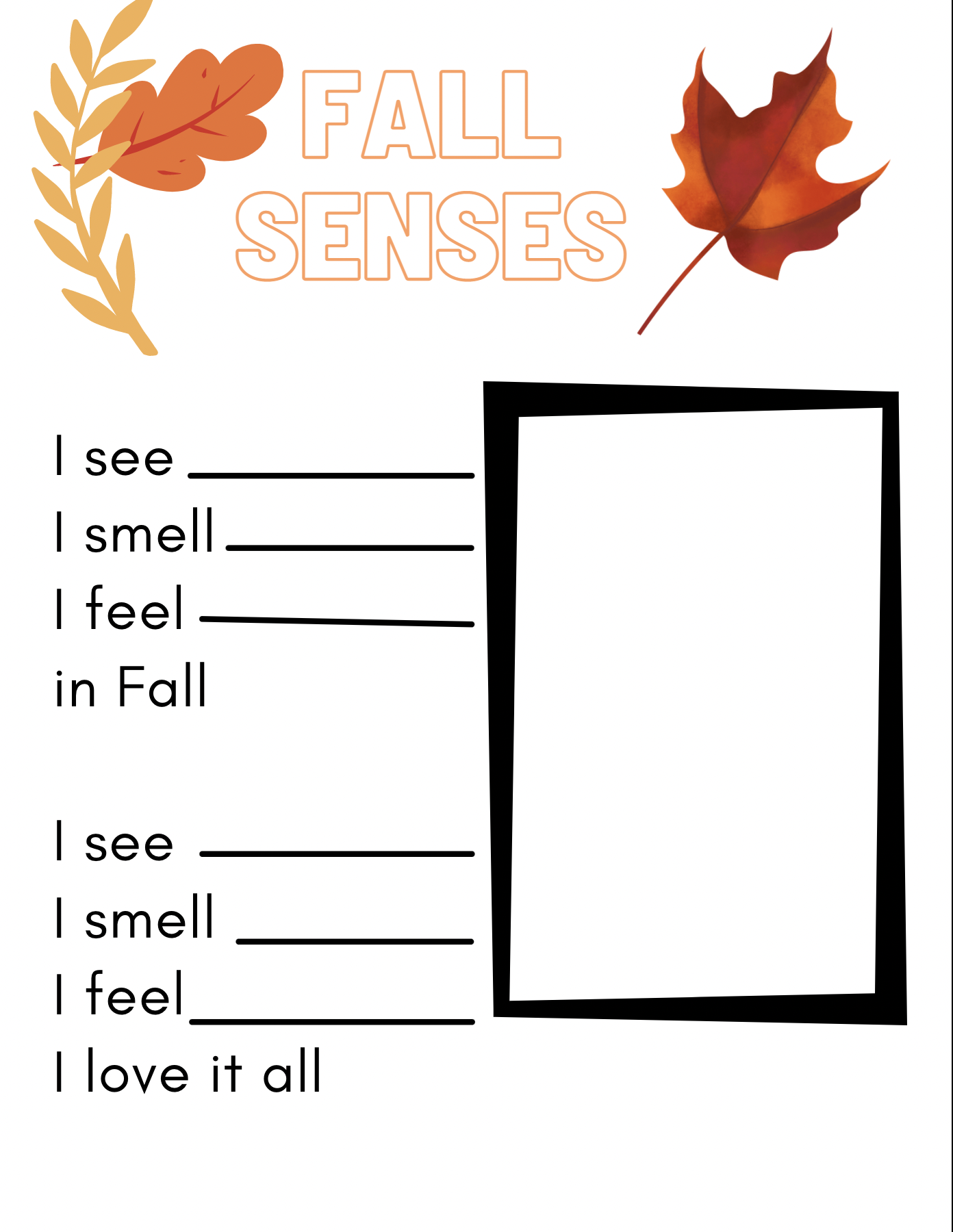         leaves                 cold air                 pumpkins  black cat			cider		    fire place    sweaters            hot cocoa             turkey         orange		       scarves			costumes